VILLAGE  OF  NICHOLSPO Box 169, Nichols, WI 54152Office Phone # 525-2717Amanda, Village Clerk # 920-470-1231Linda, Deputy Clerk/Treas. # 920-419-1843Roger, Utility Op. # 525-2104Website:  villageofnichols.com====  06/30/2017  ====NEW CLERK:  There’s a new clerk in town!  Please welcome Amanda Schmidt.  Amanda’s office hours will be on Tuesdays from noon to 4 p.m.REVALUATION NOTICE:   Read the notice on the flip side of this letter.  If you have any question call Linda at 525-2717 or 920-419-1843.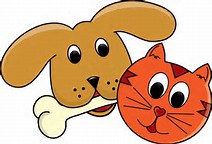 DOG / CAT LICENSES:  All dogs and cats in the Village are to be licensed before April 1st of each year.  The fee to license spayed or neutered pets is $5.00 and unspayed or unneutered pets is $10.00.  A Certificate of Rabies Vaccination must be presented to obtain a pet license.  PLUS—you will now be assessed a $5.00 late fee.  NICHOLS RURAL FIRE DEPT OPEN HOUSE:  The Fire Dept. will be having a Open House in early October.  It’s a fun family day!  Watch for more information.MONTHLY UTILITY PAYMENTS:  Would a monthly utility payment be easier on your budget?  You can make an average payment each month.  Call Linda if you have any questions or would like help to set-up an average.  The Utility bill will continue to be sent quarterly, and late charges apply to any unpaid current balance after the billing due date.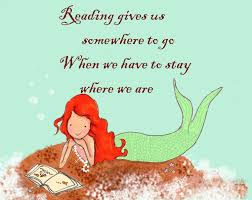 Check out the “Frank Schnabl Share-A-Book Memorial” by the Post Office.  Read and enjoy!SUMP PUMPS:  It is illegal to discharge sump pumps into the Sanitary Sewer system.  Sump pumps can be discharged onto the Village streets from April 16th through October 14th.SEWER UTILITY:  Do NOT flush diapers, feminine products, rags, etc. down the toilet.YARD WASTE:  Contact Roger if you have brush or other yard waste to dispose of.GRASS CLIPPINGS:  Do NOT blow grass clippings into the streets.  These clippings wash into and clog up the storm sewer catch basins. NOXIOUS WEEDS:  All lots in the Village must be kept mowed.  If grass/weeds exceed 12” the Village will have it mowed and the property owner will be charged.  Unpaid bills will be put  on the tax roll as a Special Assessment.  RECYCLING INFORMATION:  For more info, check out:  www.recyclemoreoutagamie.org. 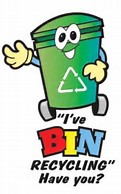 ANNUAL WATER QUALITY REPORT:  Copies of the “2016 Consumer Confidence Report” have been posted at the Post Office and Community First Credit Union or contact Amanda, Linda, or Roger. 